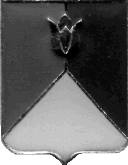 РОССИЙСКАЯ ФЕДЕРАЦИЯ  АДМИНИСТРАЦИЯ КУНАШАКСКОГО МУНИЦИПАЛЬНОГО РАЙОНАЧЕЛЯБИНСКОЙ  ОБЛАСТИПОСТАНОВЛЕНИЕот 21.05.2019г. №670В соответствии со статьей 179 Бюджетного кодекса Российской Федерации, Уставом Кунашакского муниципального района ПОСТАНОВЛЯЮ:Внести изменения в муниципальную программу «Доступное и комфортное жилье - гражданам России» в Кунашакском муниципальном районе Челябинской области на 2017 - 2019 годы», утвержденную постановлением администрации Кунашакского муниципального района от 24.11.2016г. N 1463, согласно приложениям 1,2,3.Отделу информационных технологий администрации Кунашакского муниципального района (Ватутин В.Р.) разместить настоящее постановление на официальном сайте администрации Кунашакского муниципального района.3. Организацию выполнения настоящего постановления возлагаю на себя.Исполняющий обязанностиГлавы района                                                                                      Р.Я. МухарамовПодпрограмма «Газификация в Кунашакском муниципальном районе на 2017-2019 годы»План финансирования на 2019 годПодпрограмма «Комплексное развитие систем коммунальной инфраструктуры Кунашакского муниципального района на 2017-2019 годы»План финансирования на 2019 годРуководитель Управления ЖКХ                                                                         Р.Я. МухарамовПодпрограмма «Формирование комфортной городской среды на 2018-2122 годы».План финансирования на 2019 годРуководитель Управления ЖКХ                                                                             Р.Я. МухарамовО внесении изменений в муниципальную программу  «Доступное и комфортное жилье - гражданам России» в Кунашакском муниципальном районе Челябинской области на 2017 - 2019 годы»ПРИЛОЖЕНИЕ 1   к постановлениюГлавы администрацииКунашакского муниципального района от 24.11.2016 г. №1463в редакции постановления Главы администрацииКунашакского муниципального районаот 21.05.2019г. №670№ п/пНаименование улицыМестный бюджет, руб.Областной бюджет, руб.Исполнитель1ПИР по завершению строительства объекта «Газоснабжение улиц Карла Маркса, Партизанская, Лермонтова, Гоголя вс.Кунашак Кунашакского района».760 0000УЖКХСЭ2Выполнение ПИР, в том числе проведение Госэкспертизы по объекту: Газоснабжение жилых домов  в д.Каинкуль Кунашакского района900 0000УЖКХСЭ3Оказание юридических услуг по делу №А76-29788/2015 от 24.10.2018г. в Восемнадцатом  арбитражном апелляционном суде 20 0000УЖКХСЭ4Изготовление технического плана по объекту «Газоснабжение жилых домов по улицам Молодежная, Садовая, Советская, Пушкина, Дорожников, Карла Маркса, Свердлова, Больничная в с.Кунашак»15 0000УЖКХСЭ5Изготовление технического плана по объекту «Газоснабжение жилых домов по улицам Ломоносова, Гагарина в с.Кунашак»15 0000УЖКХСЭ6Газоснабжение котельной школы и жилых домов в с. Халитово Кунашакского района Челябинской области10 00016 710 000УЖКХСЭ7Изготовление технического плана по объекту «Газоснабжение  котельной школы и жилых домов в с. Халитово Кунашакского района Челябинской области»50 0000УЖКХСЭ8Газоснабжениев с. Большой Куяш10 00037 690 000УЖКХСЭ9Изготовление технического плана по объекту в с.Большой Куяш Кунашакского района 60 0000УЖКХСЭ10Проведение Госэскспертизы проектной документации по объекту «Газоснабжение жилых домов по ул. Комарова, Ленина, Лесная, Совхозная в с. Большой Куяш Кунашакского района»742 2940УЖКХСЭ11Проведение Госэскспертизы сметной документации по объекту «Газоснабжение жилых домов по ул. Комарова, Ленина, Лесная, Совхозная в с. Большой КуяшКунашакского района»24 0000УЖКХСЭ12Проведение Госэскспертизы проектной документации по объекту «Газоснабжение жилых домов по ул.Нигматуллина, Победы, Степная в с. Кунашак Кунашакского района Челябинской области»395 0140УЖКХСЭ13Проведение Госэскспертизы сметной документации по объекту «Газоснабжение жилых домов по ул. Нигматуллина, Победы, Степная в с. Кунашак Кунашакского района Челябинской области»24 0000УЖКХСЭ14Врезка газопровода в п. Лесной66 747,710УЖКХСЭ15Выполнение ПИР по объекту: «Газоснабжение жилых домов вс. Новобурино»752 9860УЖКХСЭ16Работы по восстановлению проектно-сметной документации объекта «Газоснабжение жилых домов д.Карино Кунашакского района Челябинской области»30 0000УЖКХСЭ17Приобретение электрода контроля пламени для мемориала «Вечный огонь»12 0000УЖКХСЭИТОГО:3 887 041,7154 400 000ВСЕГО:58 287 041,7158 287 041,7158 287 041,71Руководитель Управления ЖКХ                                                                  Р.Я. МухарамовПРИЛОЖЕНИЕ 2к постановлениюГлавы администрацииКунашакского муниципального районаот 24.11.2016 г. №1463 в редакции постановления Главы администрацииКунашакского муниципального районаот 21.05.2019г. №670№ п/пНаименование объектаМестный бюджет, руб.Областной бюджет, руб.Исполнитель1Строительство котельной для МКОУ «Курмановская СОШ» в с. Новое Курманово200 0006 000 000УЖКХСЭ2ПИР по замене котлов в котельной     с. Нугуманово100 0000Управление образования3Капитальный ремонт сетей водоснабжения и теплоснабжения в п. Лесной3 0005 644 000УЖКХСЭ4Модернизация котельной МКОУ «Курмановская СОШ» - филиал в                   д. Нугуманово2 000900 000УЖКХСЭ5Ремонт водопроводных сетей в  д. Борисово Кунашакского района Челябинской области (ул. Джалиля, Новая, Коммунистическая)3 0003 598 448УЖКХСЭ6Земляные работы по капитальному району теплотрассы в с. Новобурино от ТК-50 до ТК-53 Кунашакского района 20 0000УЖКХСЭ7Выдача технических условий и согласование проектной документации 574002011240 3 816,940УЖКХСЭ8Бурение скважины в с.Усть-Багаряк00УЖКХСЭ9Бурение скважины в Аминево219 927,690УЖКХСЭ10Аварийно-восстановительные работы по адресу: ст. Муслюмово, Паровозная база, ТП №214 9730УЖКХСЭ11Бурение скважин в д.СураковоКунашакского района90 0000АМО Муслюмовское с/п12Бурение скважин с. Нугуманово Кунашакского района00АМО Муслюмовское с/п13Замена 8 опор на ст.Тахталым Кунашакского района Челябинской области100 0000УЖКХСЭ14Восстановление дебета скважин №944-ю, 1001 в с. Кунашак00УЖКХСЭ15Проведение Госэкспертизы по объекту: «Строительство напорного канализационного коллектора отс.Кунашак с модернизацией канализационного очистных сооружений станции Муслюмово»00УЖКХСЭ16Углубление водопровода по ул.Карла Маркса в с.Кунашак Кунашакского района Челябинской области500655 647УЖКХСЭ17Капитальный ремонт водопровода по ул.Рыбозаводская в с.Кунашак500738 455УЖКХСЭ18Проведение Госэкспертизы по объекту: «Капитальный ремонт водопровода по ул.Рыбозаводская в с.Кунашак»12 0000УЖКХСЭ19Ремонт водопроводных сетей Кунашакского муниципального района. Замена запорной арматуры в камерах переключения системы водоснабжения с.Кунашак500213 450УЖКХСЭ20Проведение Госэкспертизы по объекту: «Капитальный ремонт водопровода переулка между ул.Ленина – 8 Марта в с.Кунашак»12 0000УЖКХСЭ21Приобретение бензиновой мотопомпы DDE PTR8017 4900УЖКХСЭ22Разработка ПИР по пристрою к зданию Центра культурного развития55 0000УЖКХСЭ23Приобретение контейнеров (5 шт. по 8 м)200 0000УЖКХСЭ24Капитальный ремонт муниципального имущества (автотранспорт)81 250,660УЖКХСЭИТОГО:1 135 958,2917 750 000ВСЕГО:18 885 958,2918 885 958,2918 885 958,29ПРИЛОЖЕНИЕ 3к постановлениюГлавы администрацииКунашакского муниципального районаот 24.11.2016 г. №1463в редакции постановления Главы администрацииКунашакского муниципального районаот 21.05.2019г. №670№ п/пНаименование  Местный бюджет, руб.Областной бюджет и Федеральный бюджет, руб.Исполнитель1Благоустройство общественной территории 1-го микрорайона в с.Кунашак Кунашакского муниципального района Челябинской области63 257,865 336 742,14УЖКХСЭ2Благоустройство общественной территории - тротуар по ул. Победы в с.Кунашак Кунашакского муниципального района Челябинской области71 858,281 651 208,52УЖКХСЭ3Благоустройство общественной территории по ул.Коммунистическая в с.Кунашак Кунашакского района Челябинской области61 321,863 164 278,14УЖКХСЭ4Благоустройство прилегающей территории памятника "Скорбящей матери" в с.Кунашак Кунашакского района Челябинской области1 719 503,8293 371,20УЖКХСЭИТОГО:1 915 941,810 445 600ВСЕГО:12 361 541,812 361 541,812 361 541,8